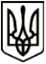 УкраїнаМЕНСЬКА МІСЬКА РАДАЧернігівська область(п’ята сесія восьмого скликання )РІШЕННЯ06 травня 2021 року	№ 224Про продовження терміну дії контракту з керівником КП «Архітектурно-планувальний центр»У зв’язку з закінченням терміну дії контракту з керівником Комунального підприємства «Архітектурно-планувальний центр» Менської міської ради Квашуком В.А., керуючись постановою КМУ від 19 березня 1994 р. № 170 «Про впорядкування застосування контрактної форми трудового договору», ст.ст. 21, 23 КЗпП України, Законом України «Про місцеве самоврядування в Україні», Менська міська рада ВИРІШИЛА :Погодити продовження терміну дії контракту з Квашуком Валерієм Анатолійовичем, керівником Комунального підприємства «Архітектурно-планувальний центр» Менської міської ради, укладеного 03 квітня 2015 року, строком на 3 роки, починаючи з 06 травня 2021 року по 05 травня 2024 року включно.Доручити міському голові укласти додаткову угоду до контракту, укладеного 03 квітня 2015 року з директором Комунального підприємства «Архітектурно-планувальний центр» Менської міської ради Квашуком В.А., шляхом викладення контракту в новій редакції.Контроль за виконанням рішення покласти на заступника міського голови з питань діяльності виконавчих органів ради В.І.Гнипа.Міський голова	Г.А. Примаков